ЧЕРКАСЬКА ОБЛАСНА РАДАГОЛОВАР О З П О Р Я Д Ж Е Н Н Я23.08.2019                                                                                      № 367-рПро надання відпусткибез збереження заробітної платиДЗЮБІ А.М.Відповідно до статті 56 Закону України «Про місцеве самоврядування
в Україні», статей 12, 25 Закону України «Про відпустки», враховуючи рішення обласної ради від 16.12.2016 № 10-18/VII «Про управління суб’єктами
та об’єктами спільної власності територіальних громад сіл, селищ, міст Черкаської області» (зі змінами), контракт з керівником комунального підприємства, що є в обласній комунальній власності від 13.09.2017, укладений із Дзюбою А.М., зі змінами, внесеними додатковими угодами від 02.01.2018, від 02.01.2019:1. НАДАТИ ДЗЮБІ Андрію Миколайовичу, директору обласного комунального підприємства «Готельний комплекс «Дніпро» Черкаської обласної ради, відпустку без збереження заробітної плати тривалістю
4 календарні дні, із 27 серпня 2019 року до 30 серпня 2019 року включно.2. ПОКЛАСТИ на КРОЩЕНКА Олега Вікторовича, заступника директора обласного комунального підприємства «Готельний комплекс «Дніпро» Черкаської обласної ради, виконання обов’язків директора цього підприємства на період відпустки Дзюби Андрія Миколайовича, із 27 серпня 2019 року
до 30 серпня 2019 року включно.3. Контроль за виконанням розпорядження покласти на юридичний відділ виконавчого апарату обласної ради.Підстава: заява Дзюби А.М. від 16.08.2019; згода Крощенка О.В. від 16.08.2019.Перший заступник голови						В. ТАРАСЕНКО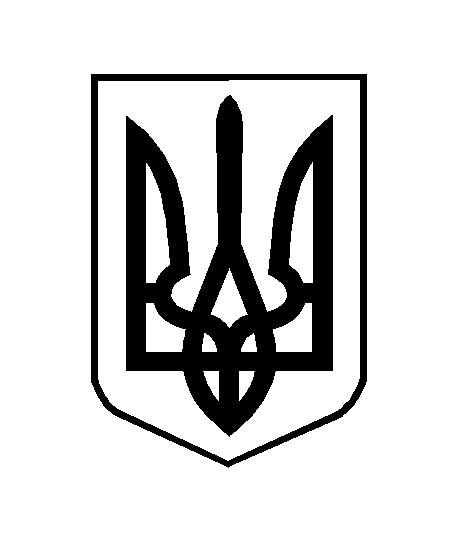 